Publicado en Madrid el 09/01/2018 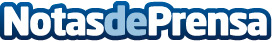 Schréder Socelec cambia su marca a SchréderEl rebranding, que integra la marca local bajo el paraguas del grupo internacional, forma parte de la estrategia global de la compañía. Entre sus objetivos figuran la obtención de una misma identidad visual en los mensajes y un refuerzo de su posicionamiento como marca a la cabeza de la innovación dentro de su sector
Datos de contacto:Raquel Lombas5cero2 Comunicación915901582 / 60983562Nota de prensa publicada en: https://www.notasdeprensa.es/schreder-socelec-cambia-su-marca-a-schreder_1 Categorias: Comunicación Marketing Emprendedores Recursos humanos http://www.notasdeprensa.es